Приложения к АДОП «Цветные фантазии»Приложение 1 Цветовой круг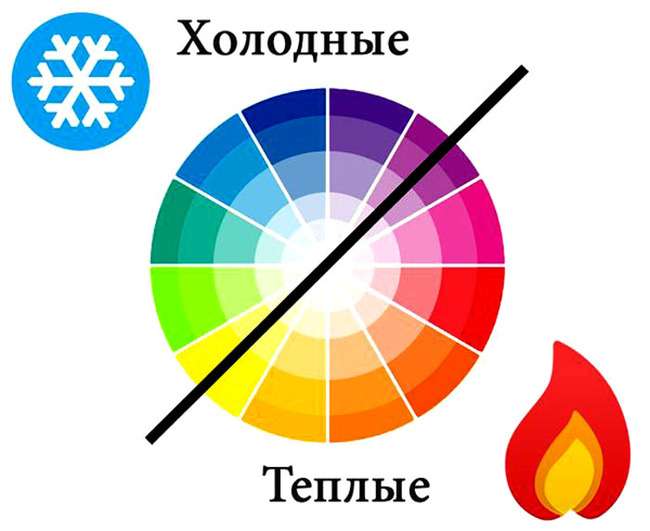 Приложение 2Поэтапное изображение листьев Дуб                                            Клён                                                        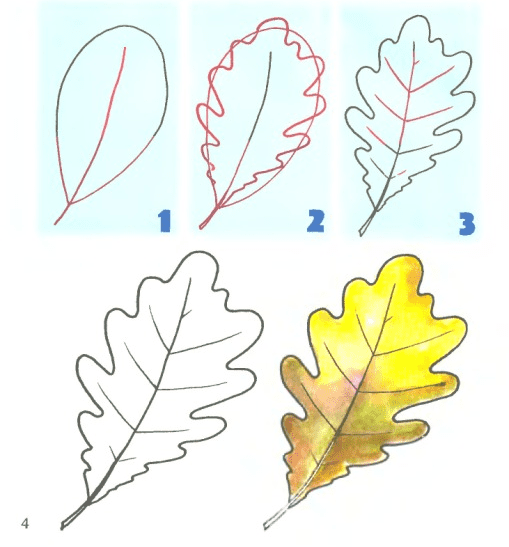 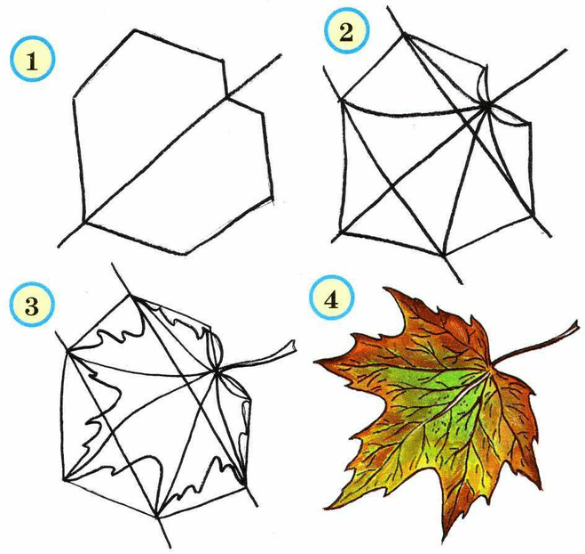                          Каштан                                                               Берёза 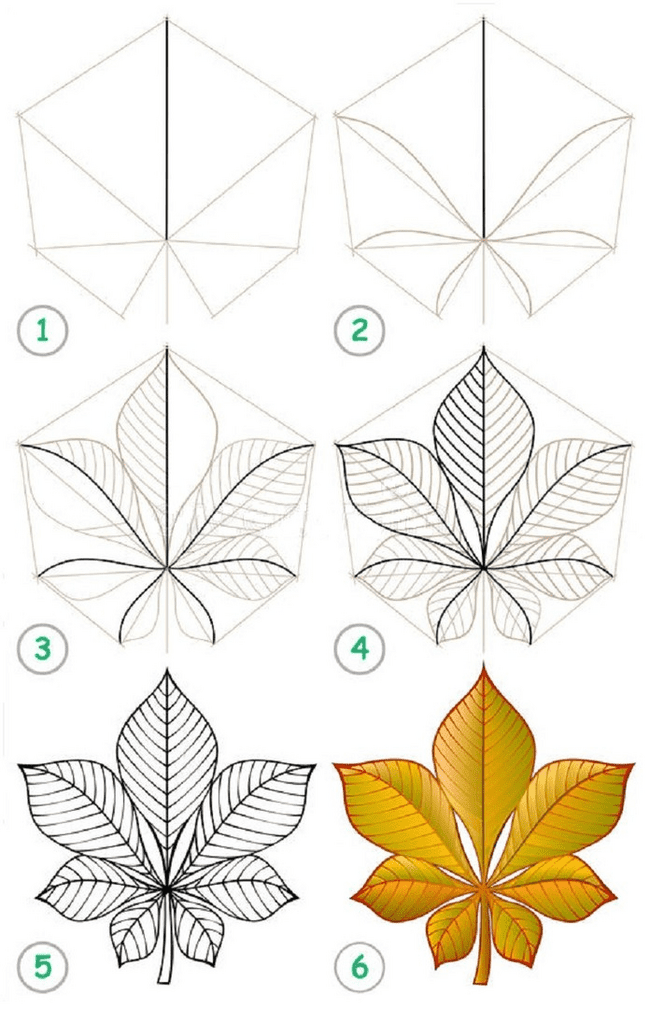 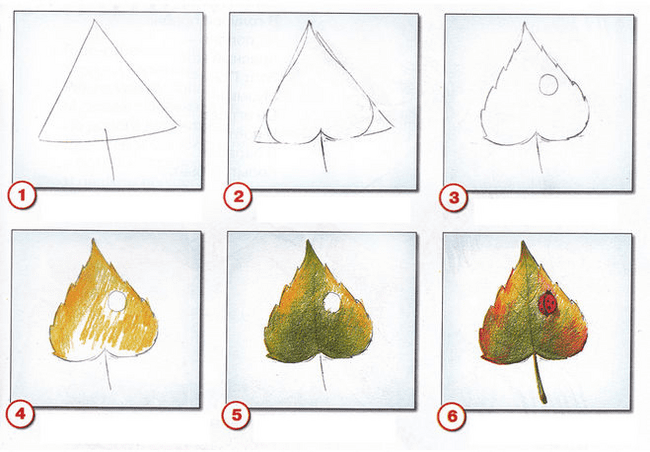 Приложение 3Загадки про овощи и фрукты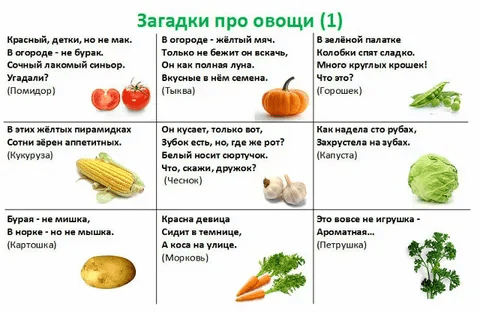 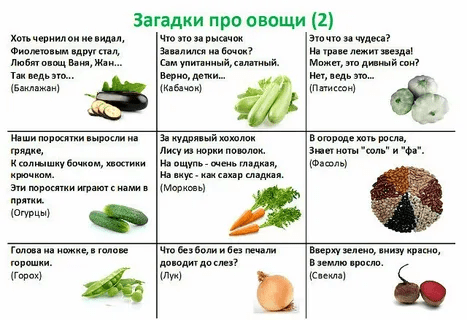 Приложение 4Поэтапное изображение грибов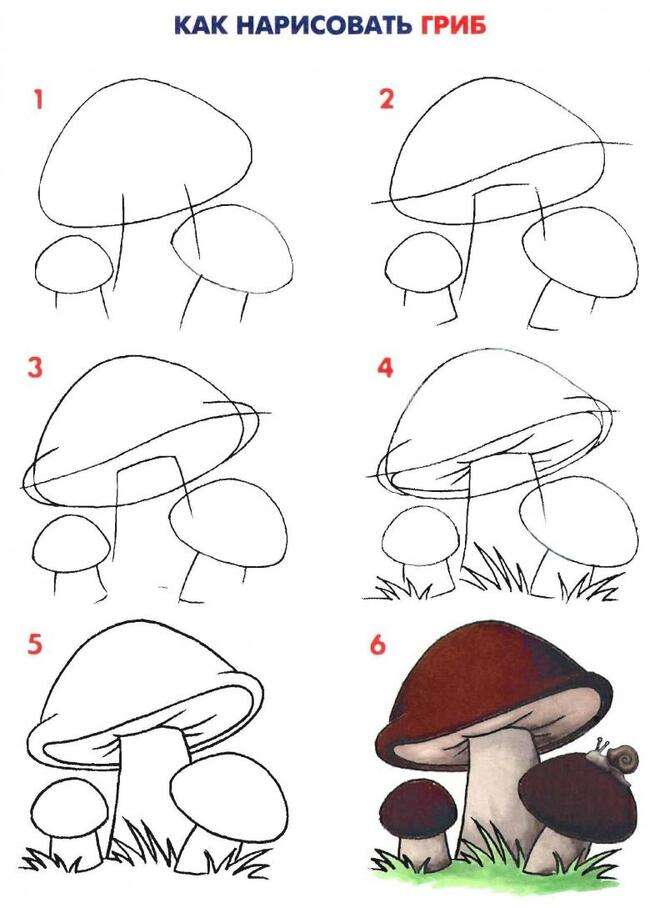 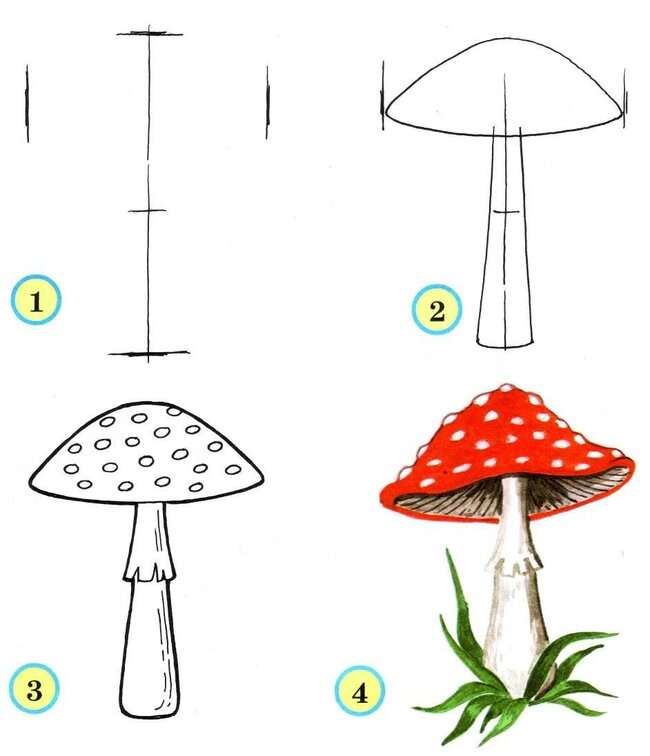 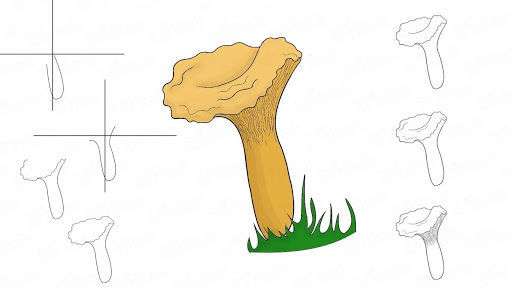 Приложение 5Загадки про фрукты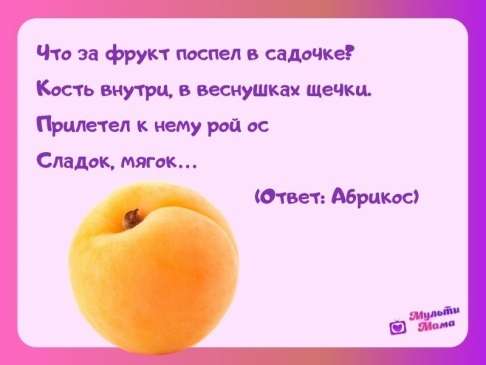 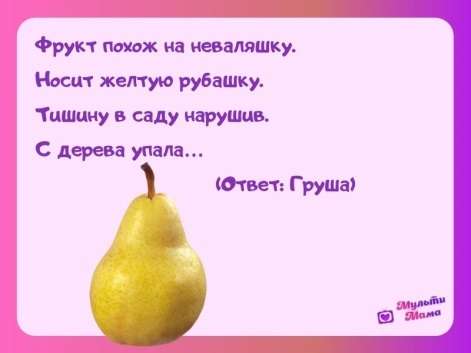 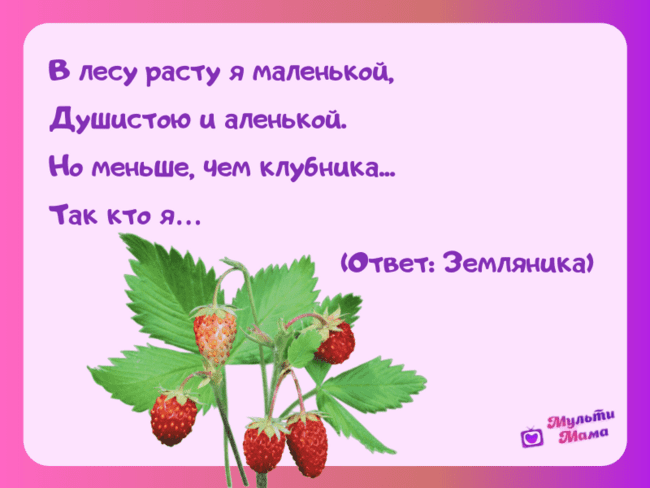 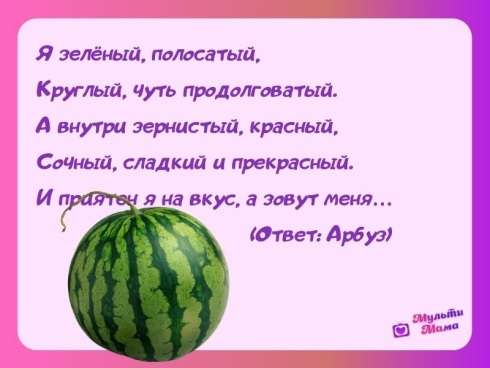 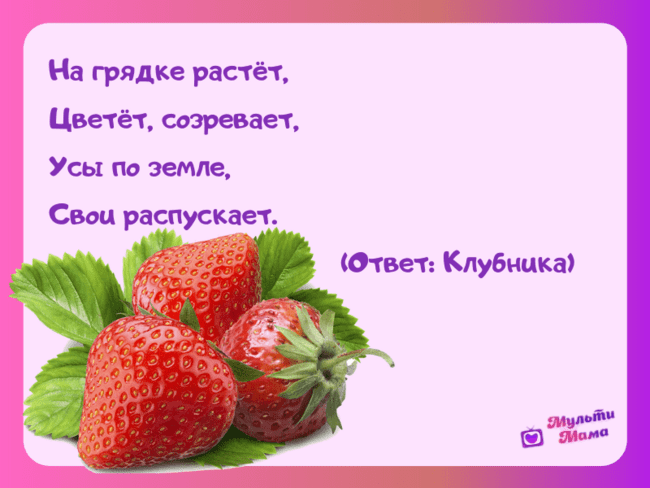 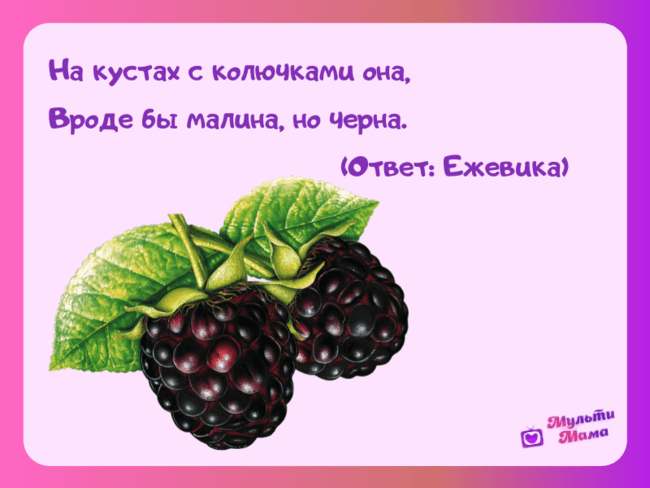 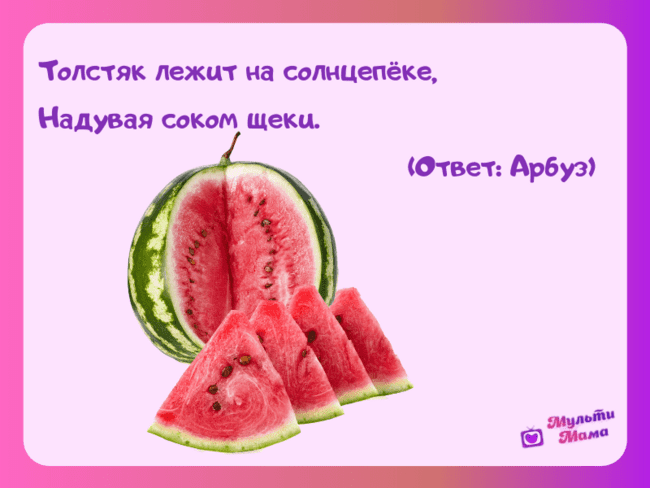 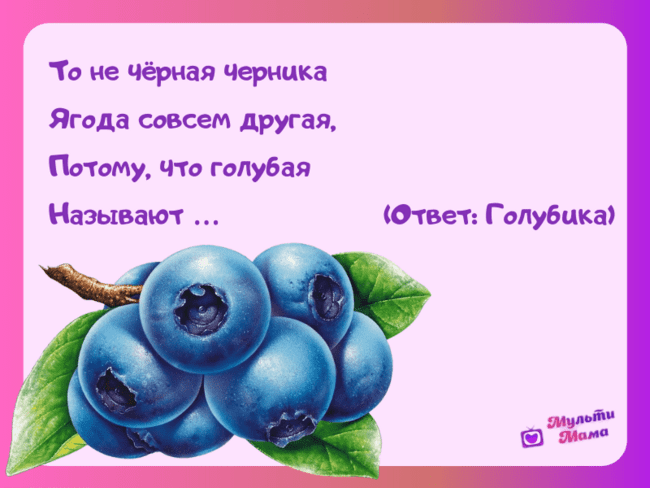 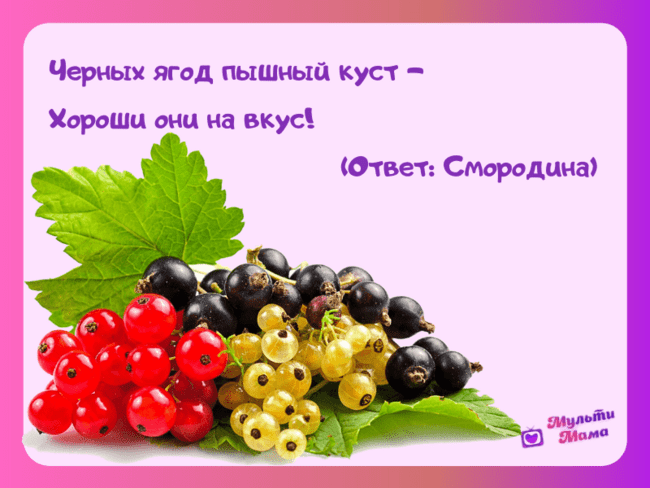 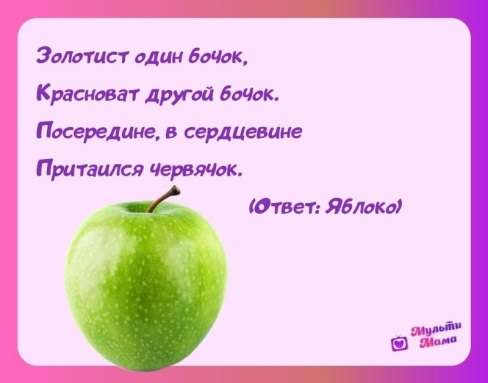 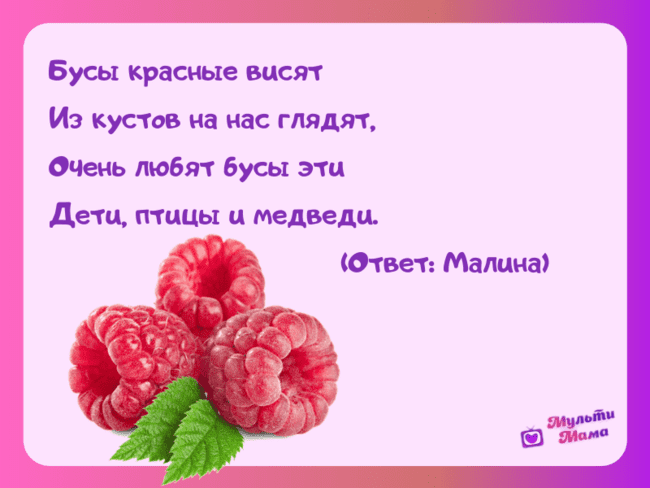 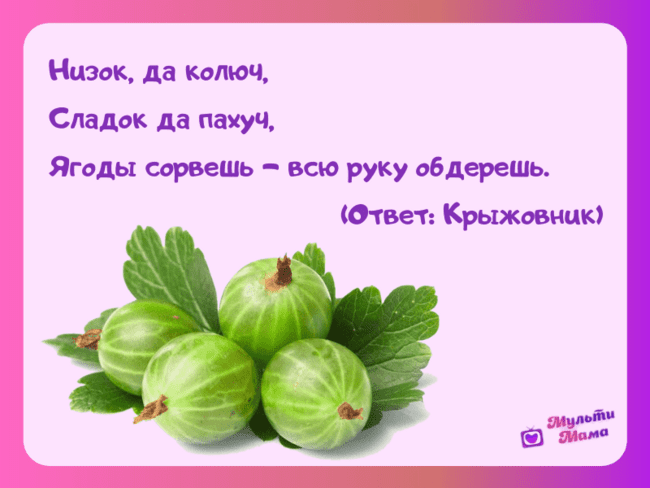 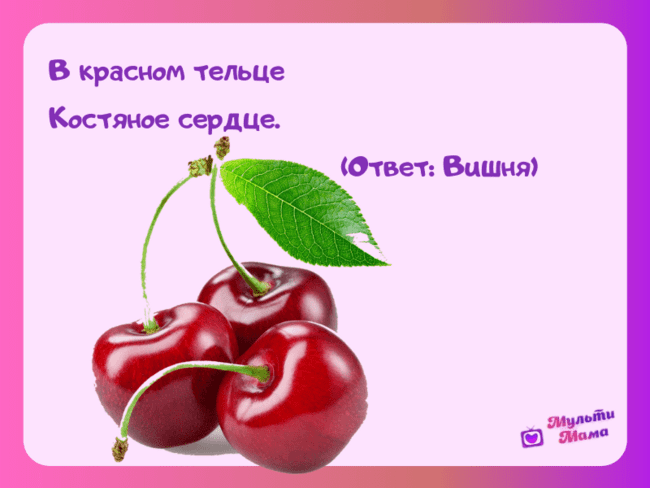 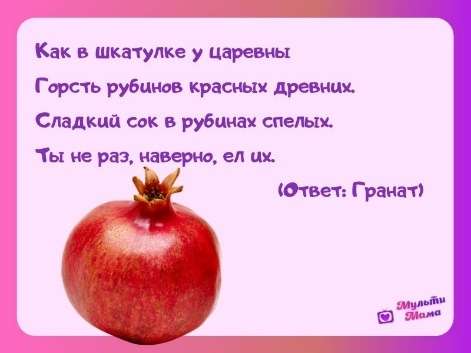 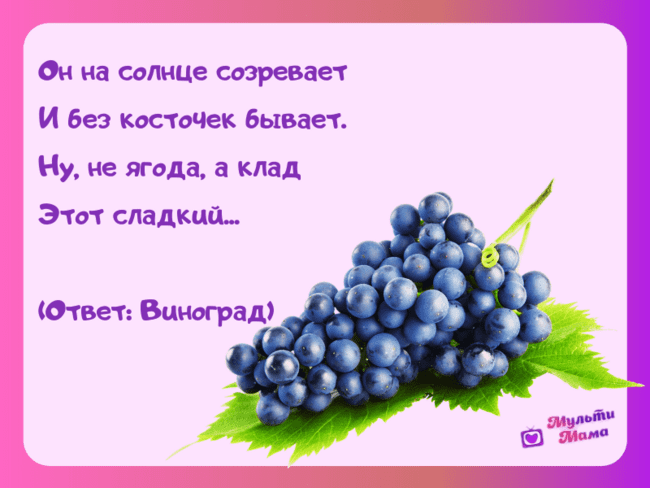 Приложение 6Поэтапное изображение домашней птицы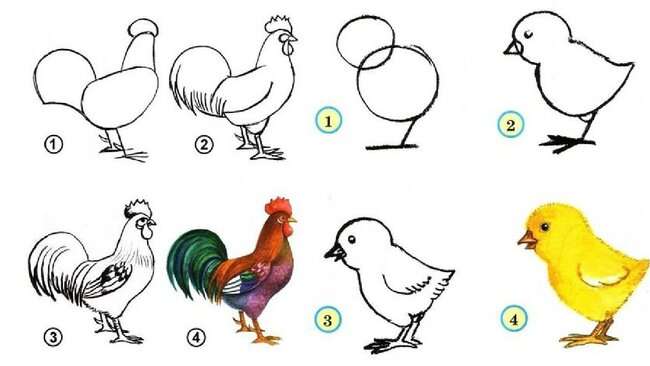 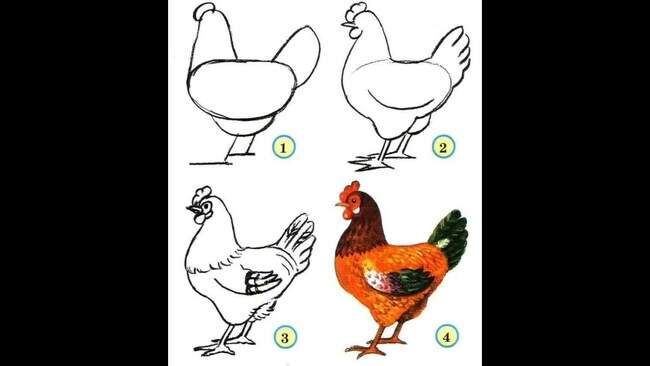 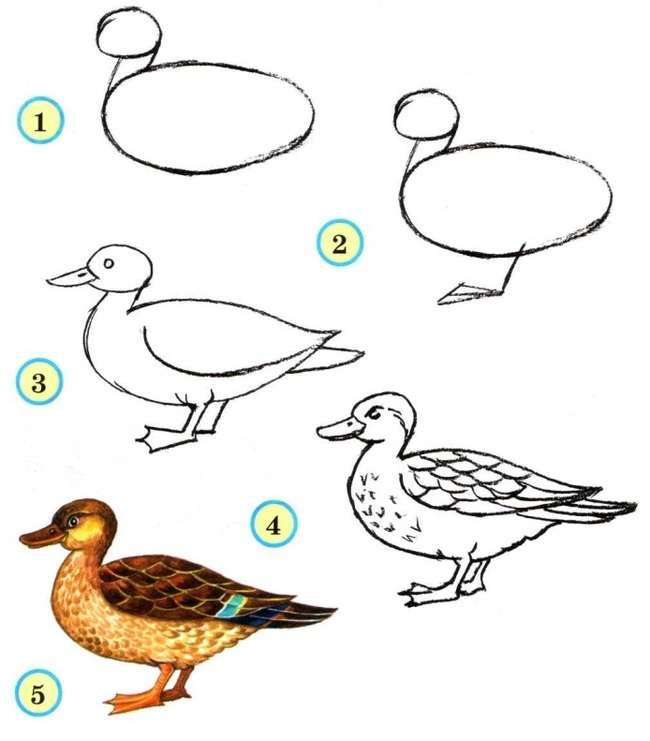 Приложение 7Поэтапное изображение домашних животных(животные фермы)Корова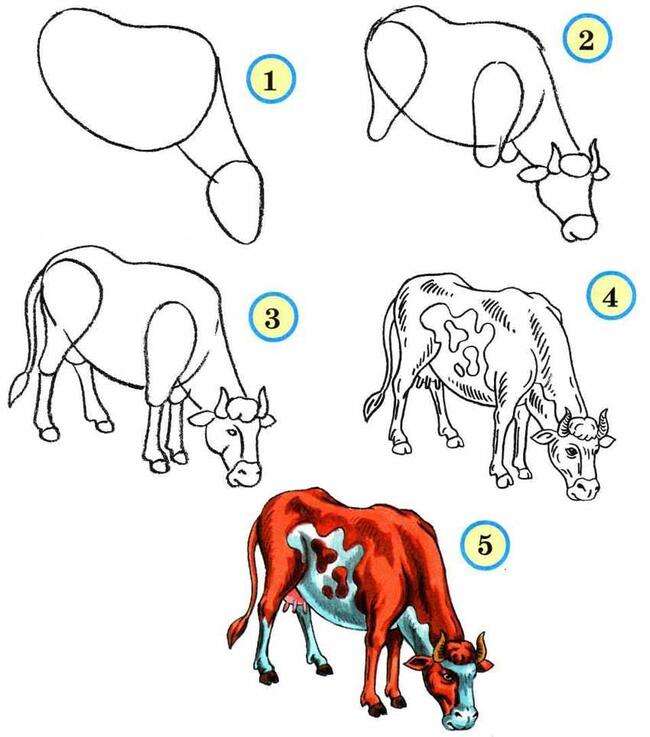 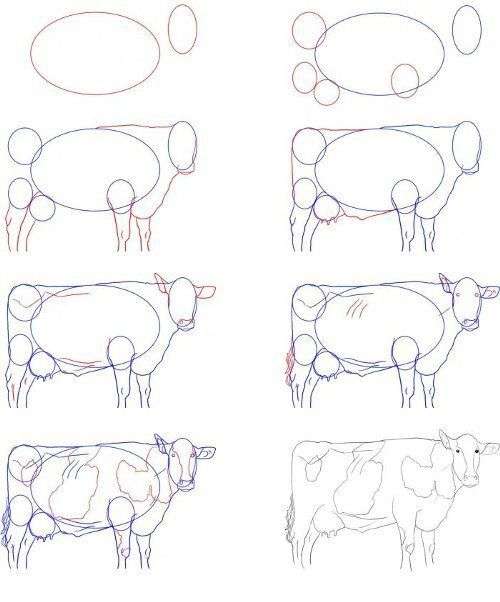 Лошадь                                                                       Коза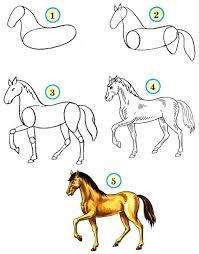 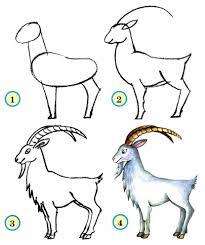 Баран                                         Свинка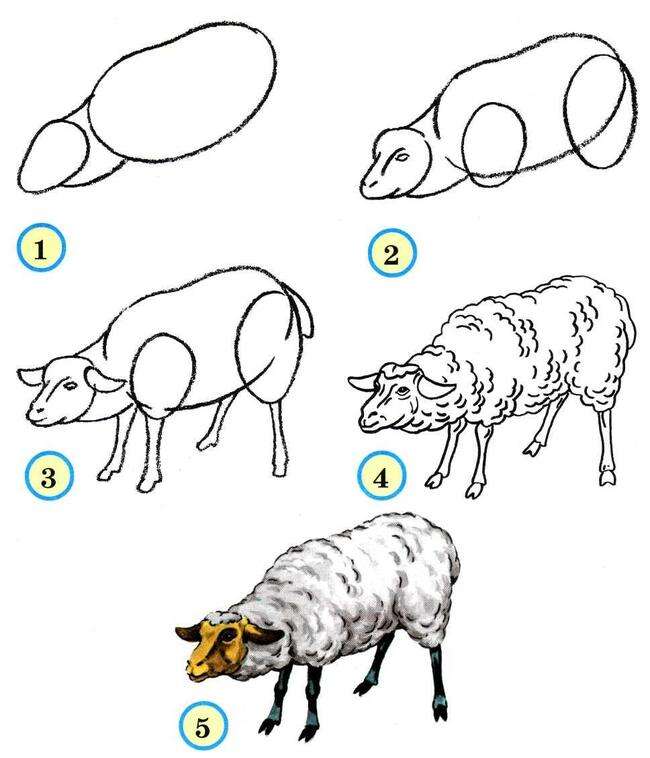 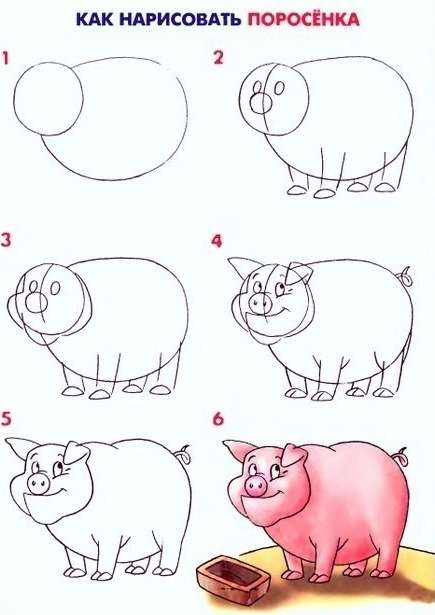 Собака                                        Кролик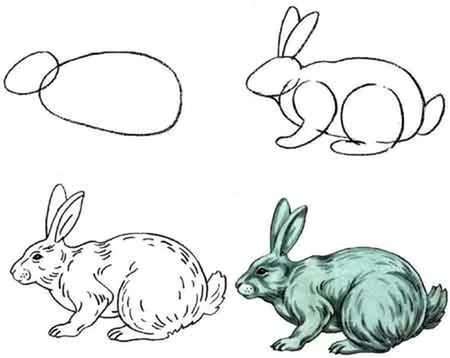 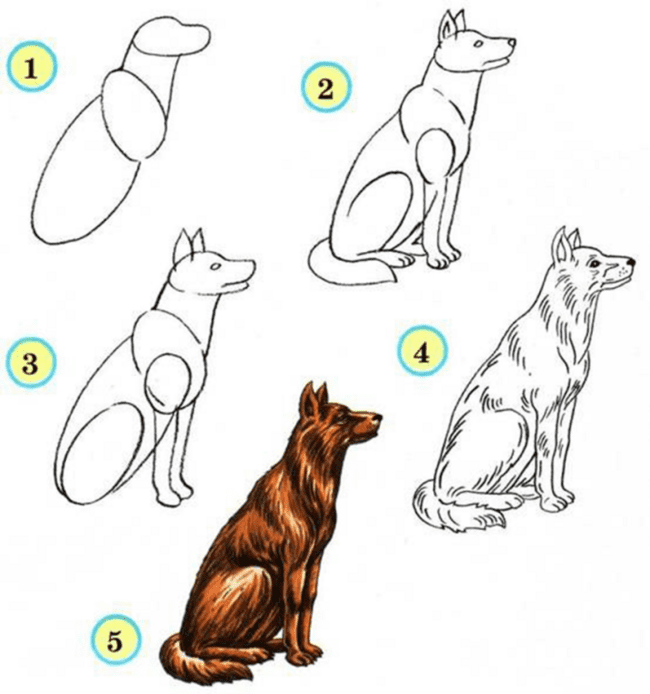 Приложение 8«Такая разная мама»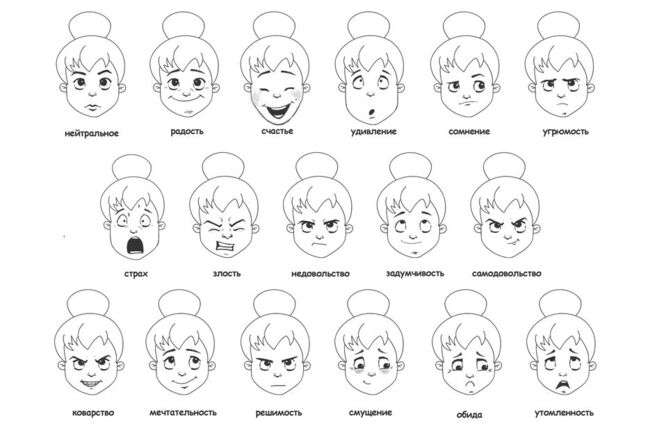 Приложение 9Гжльская роспись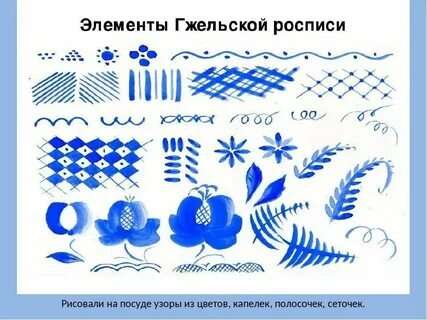 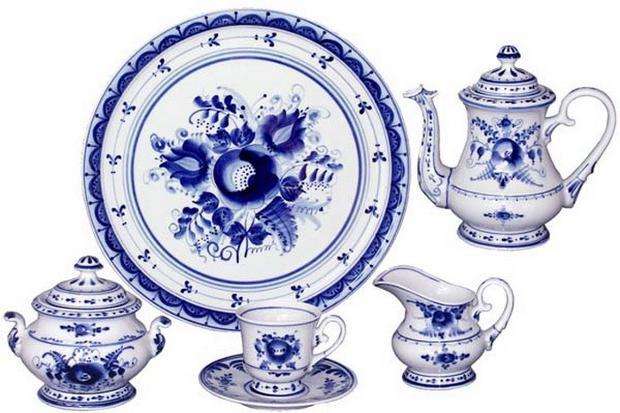 Приложение 10Роспись игрушек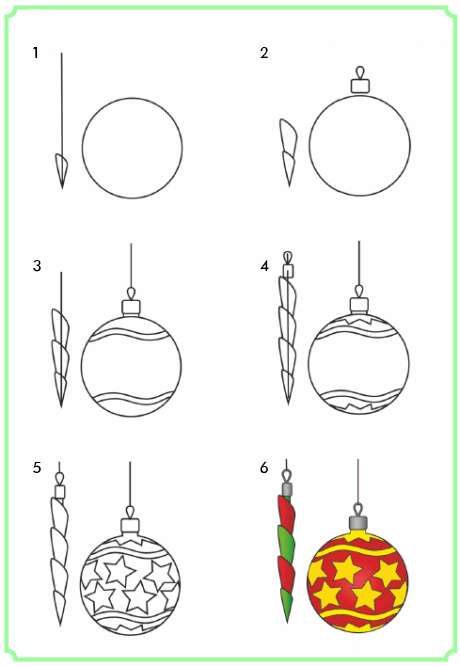 Приложение 11«Рисуем птичек»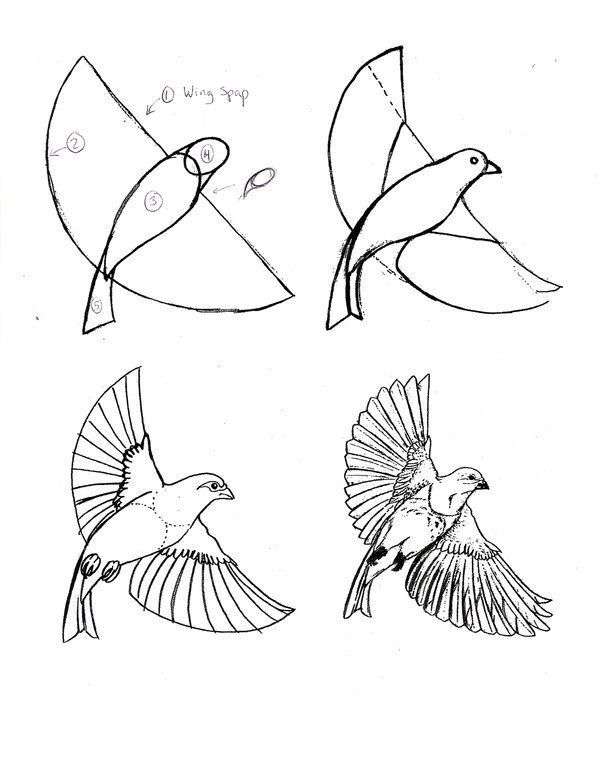 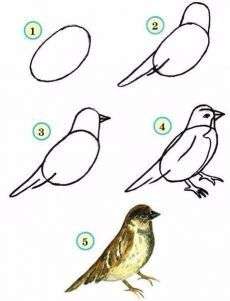 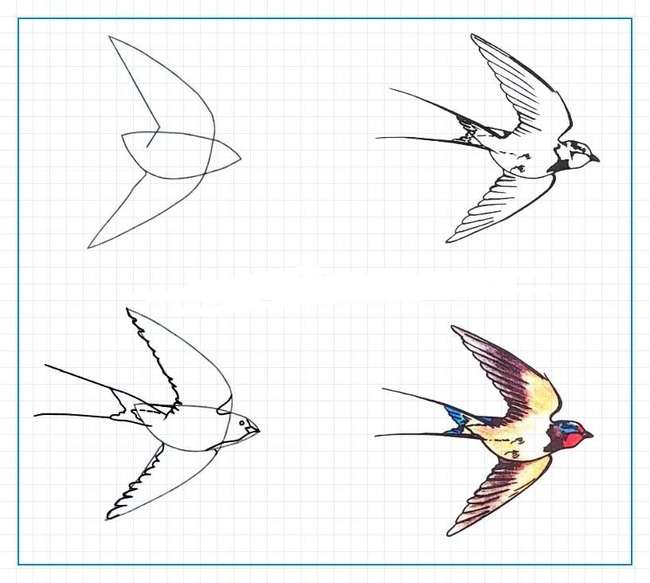 Приложение 12Дымковская роспись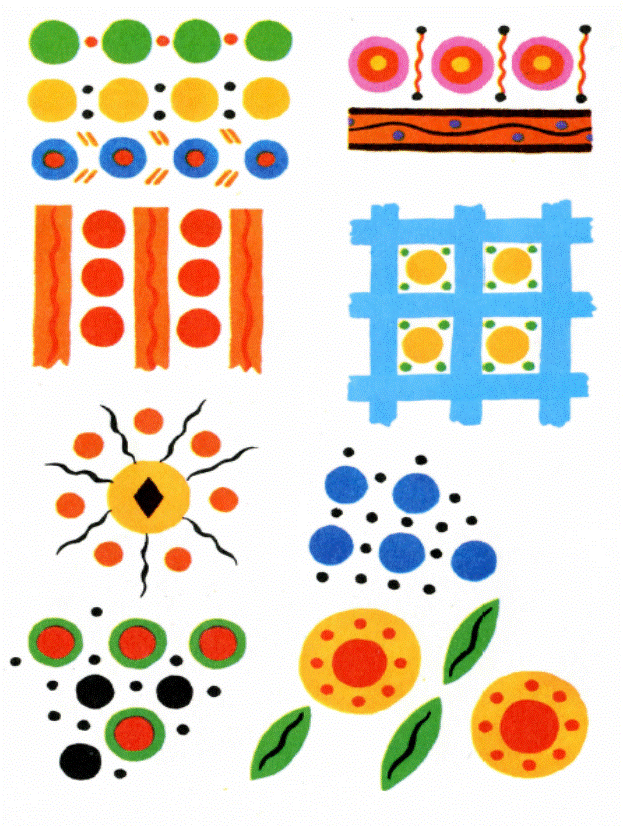 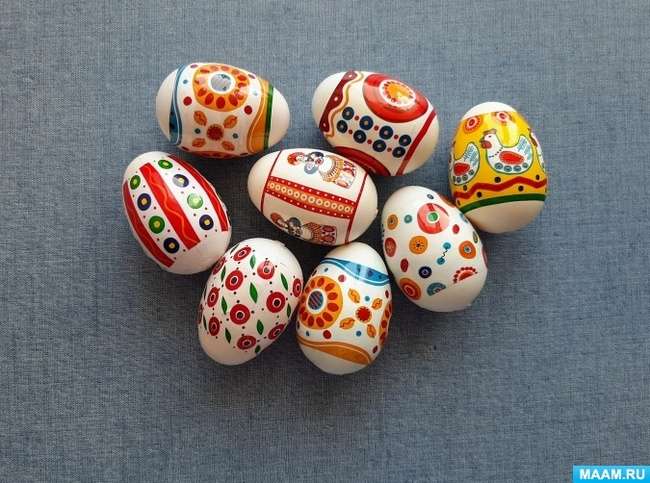 Приложеник 13Рисуем рябину и жёлуди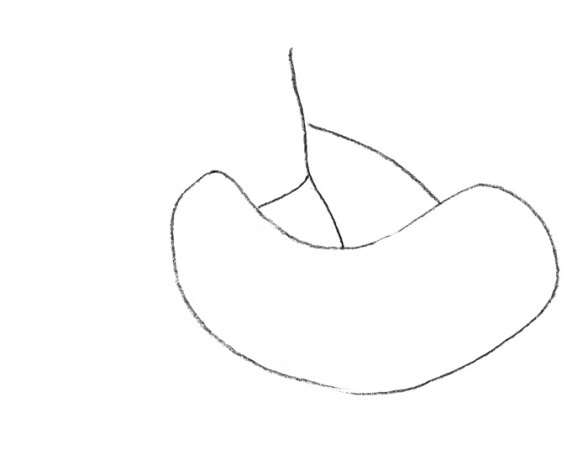 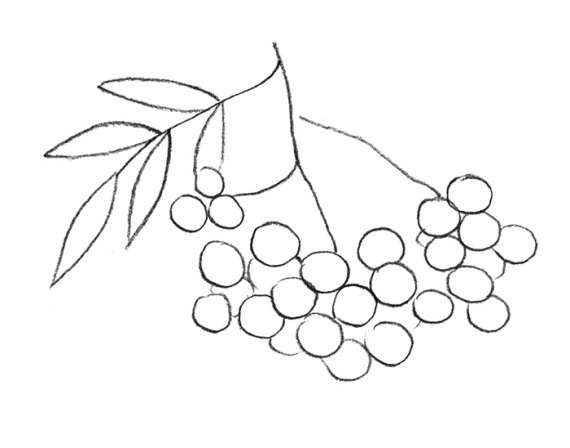 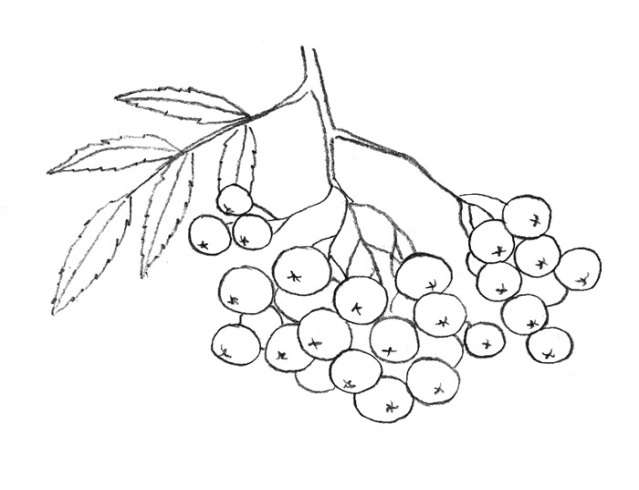 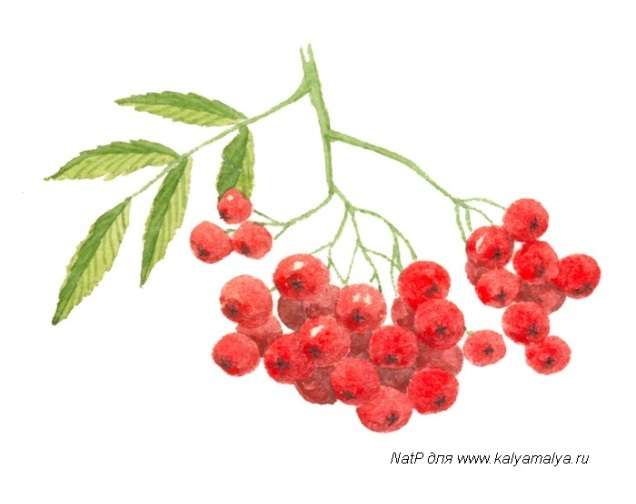 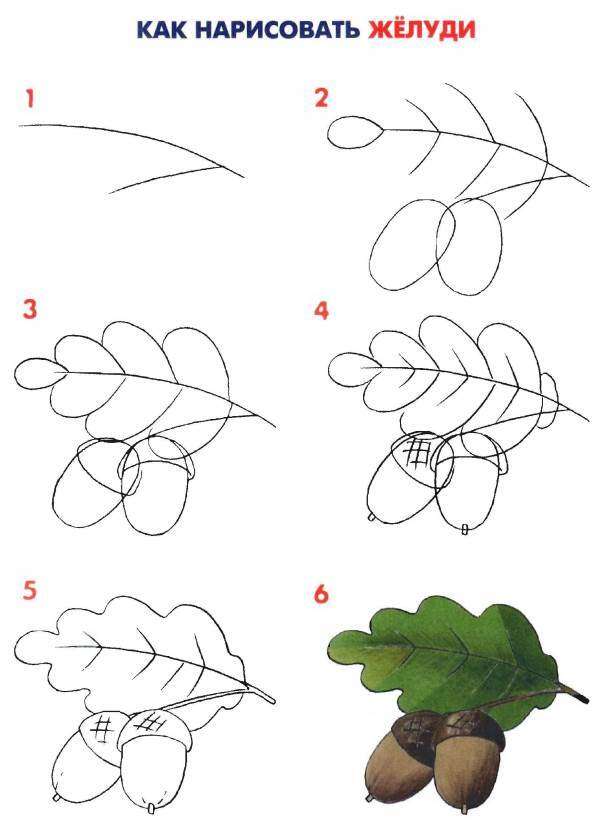 Приложение 14 Поэтапное изображение  осенних плодов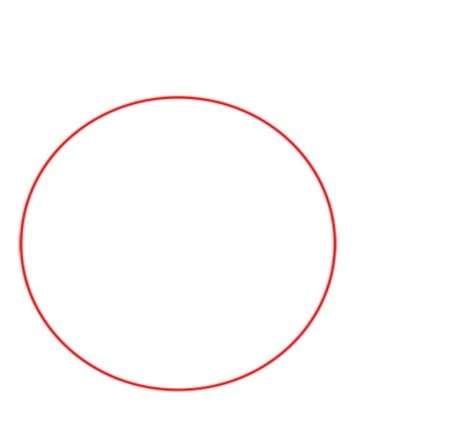 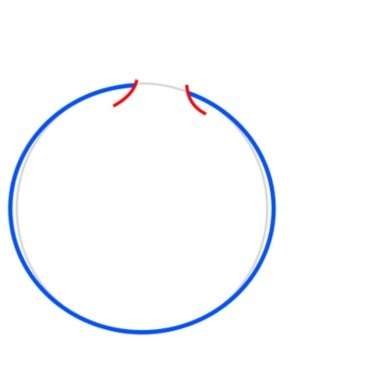 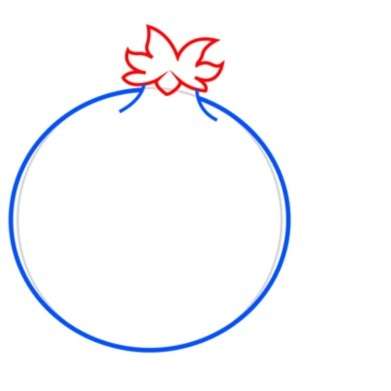 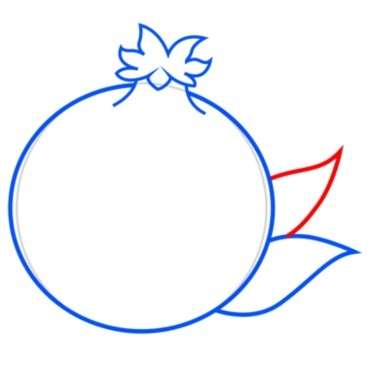 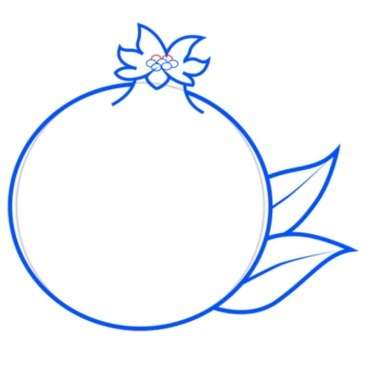 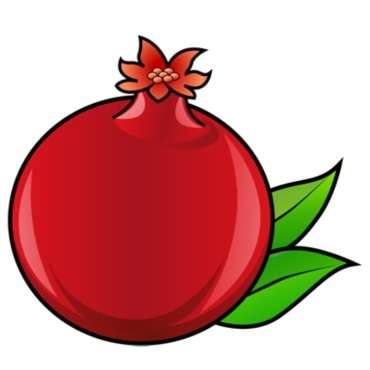 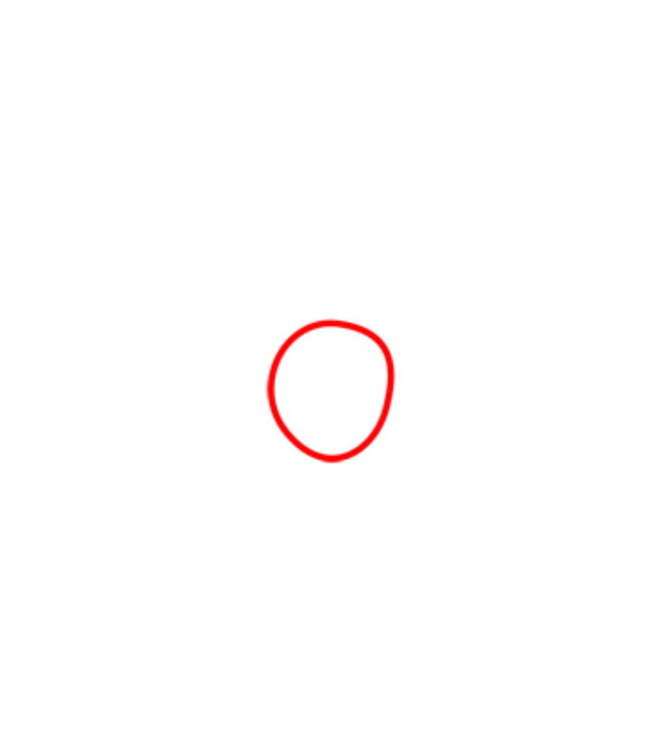 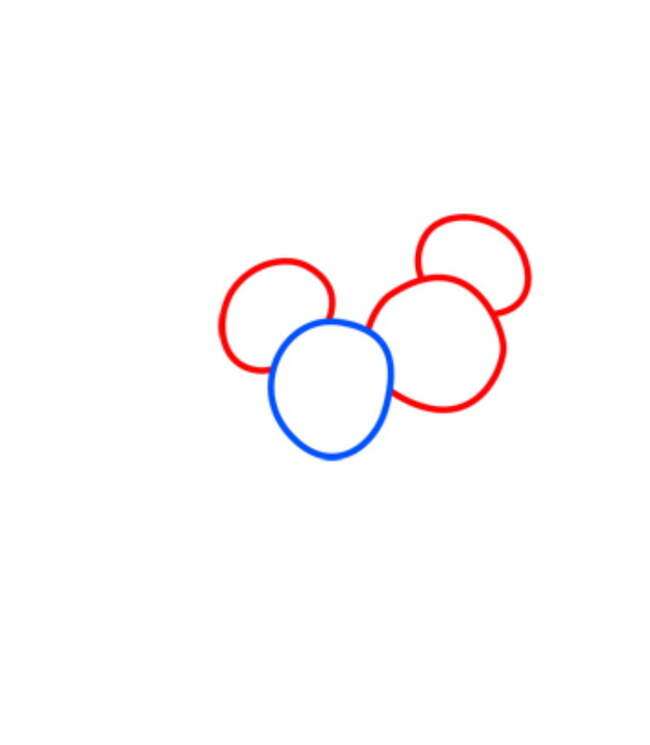 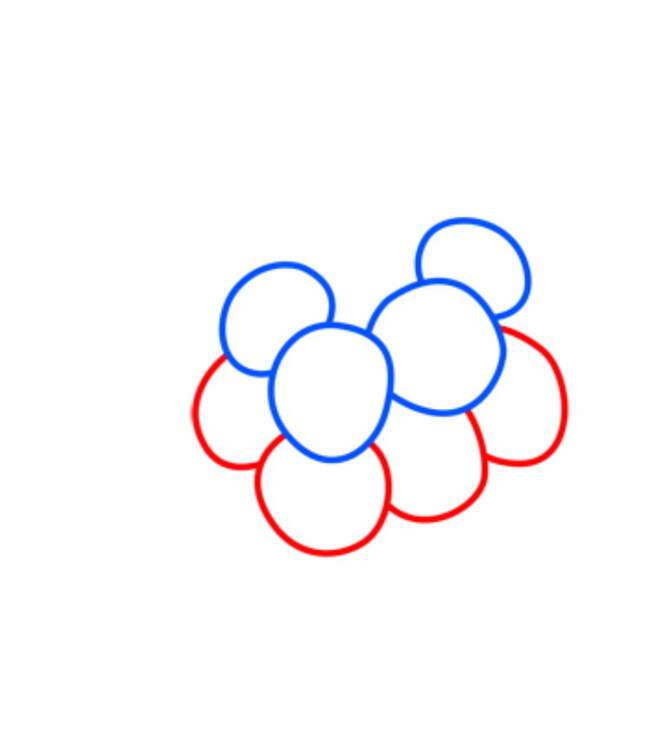 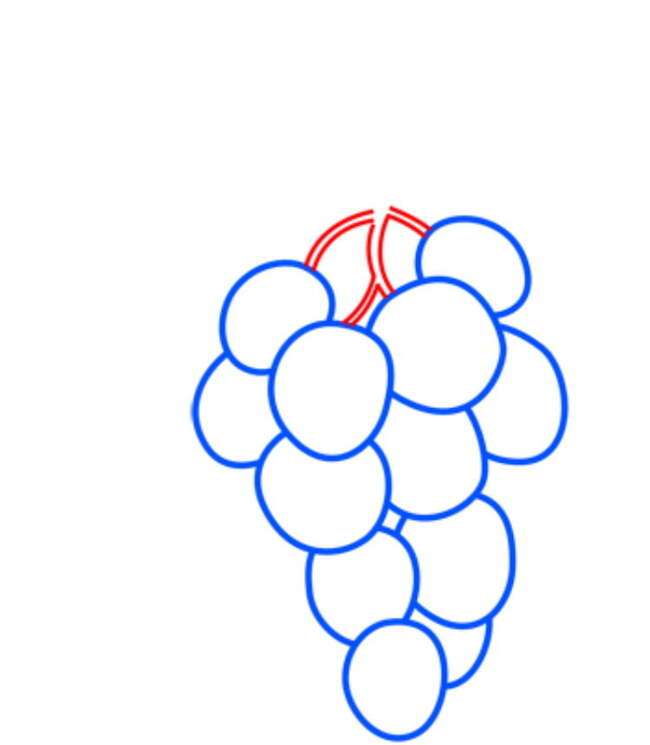 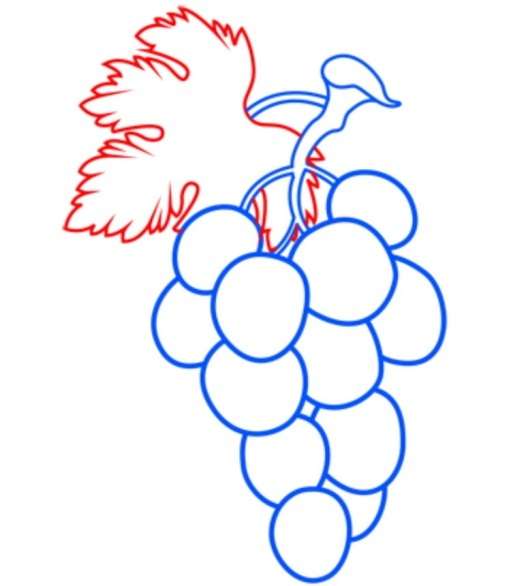 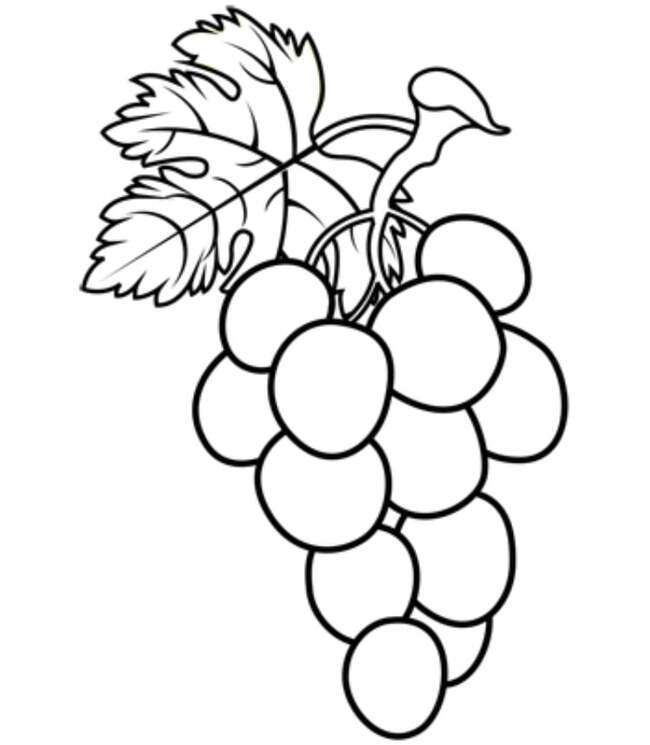 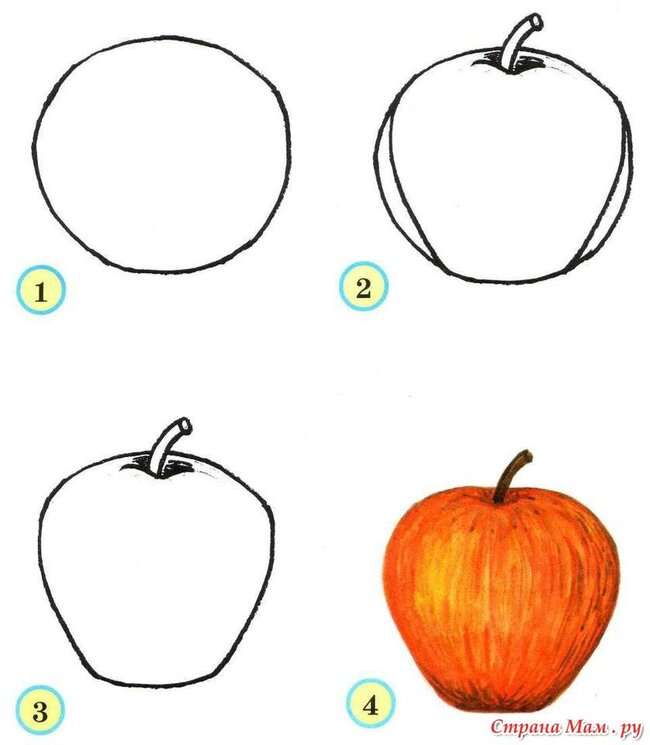 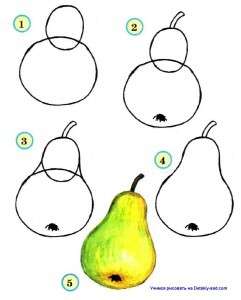 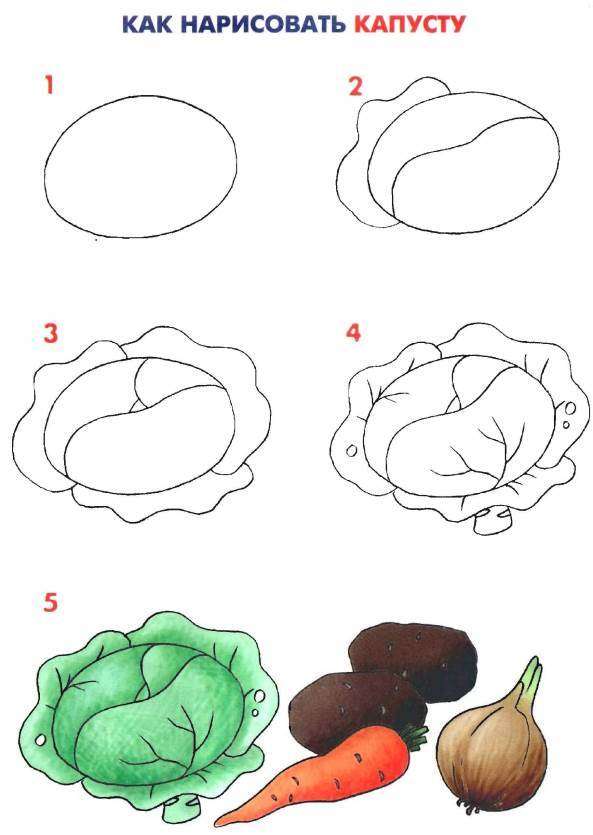 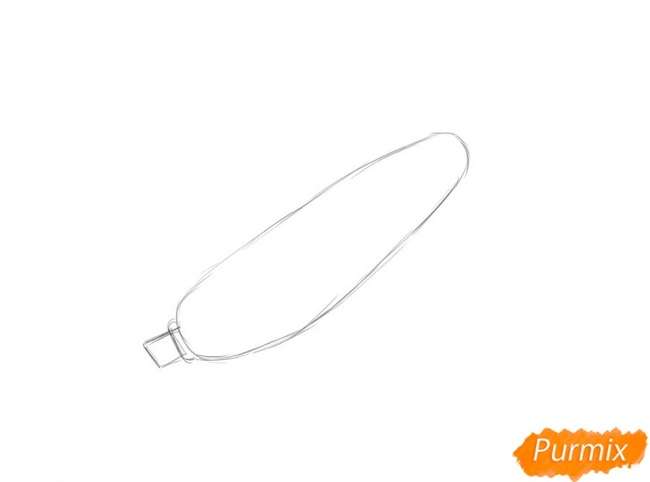 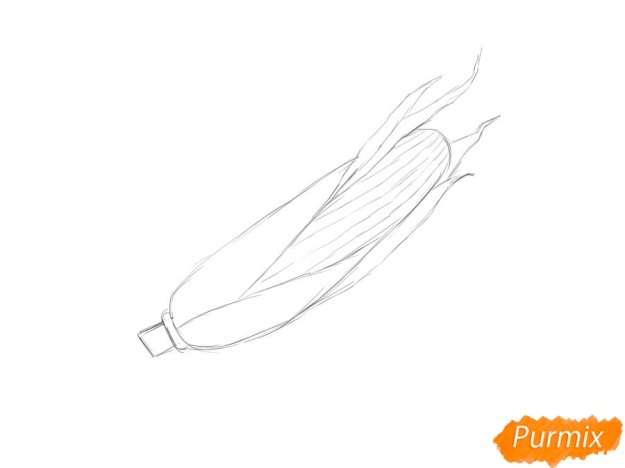 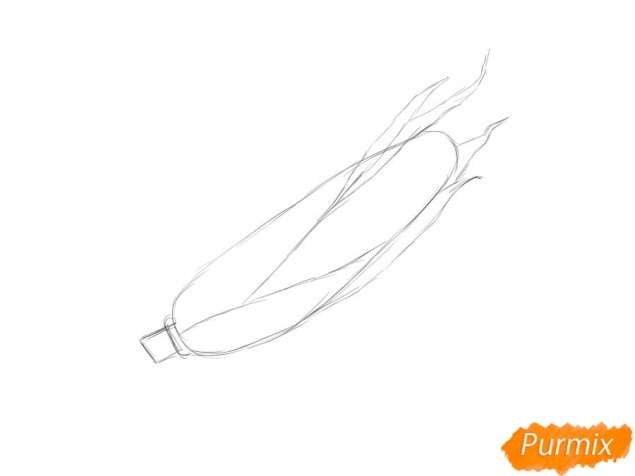 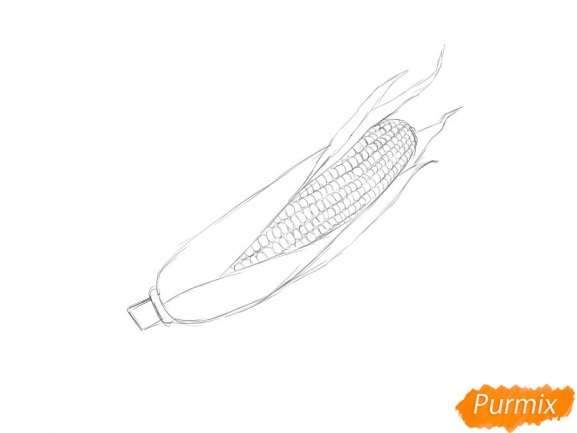 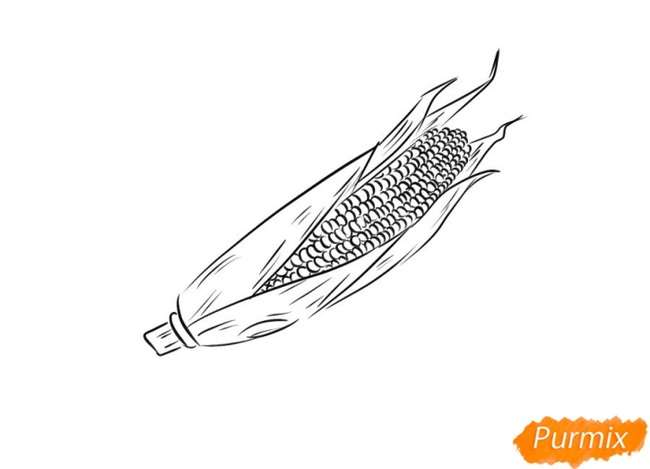 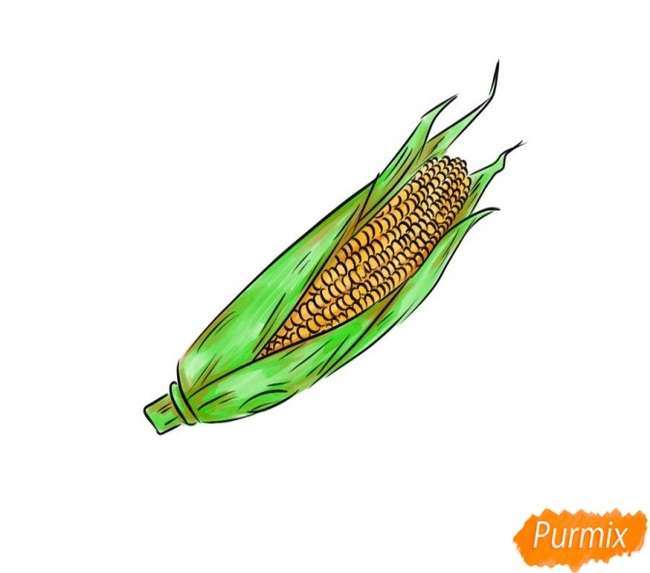 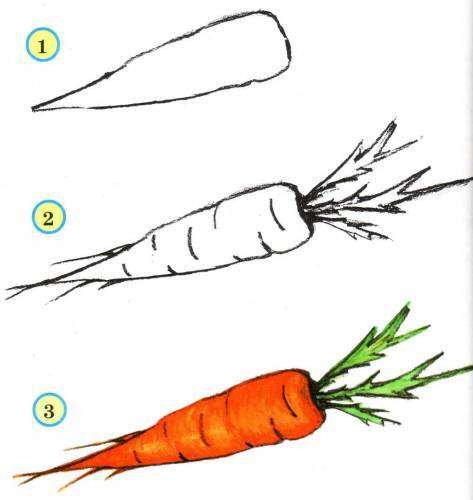 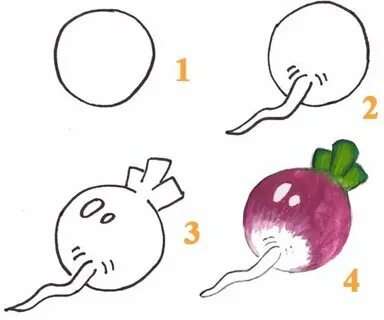 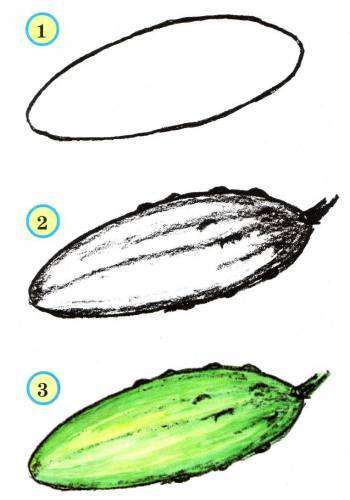 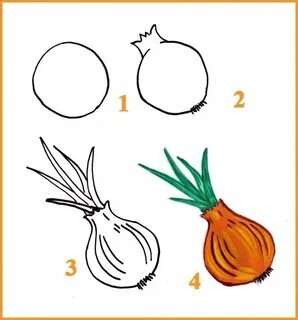 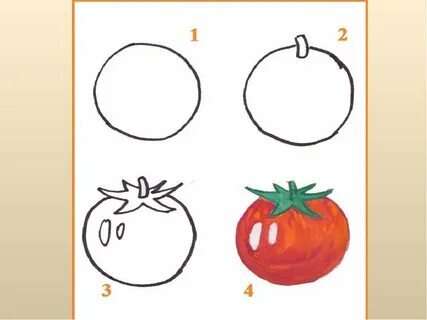 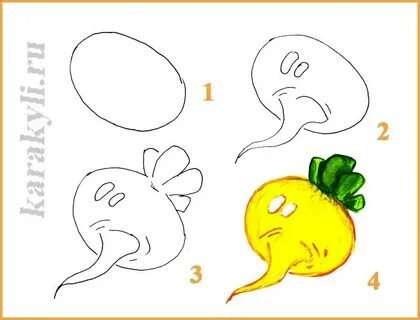 Приложение 15Поэтапное изображение чайника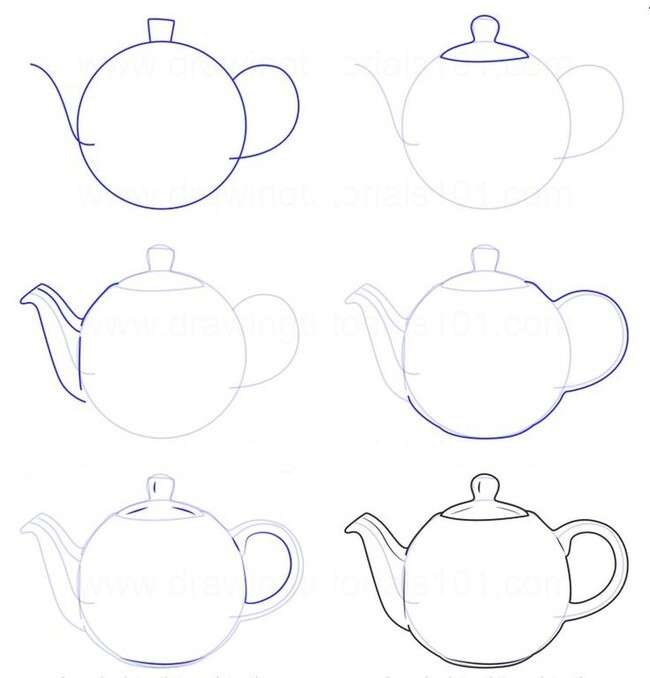 Приложение 16Поэтапное выполнение простого портрета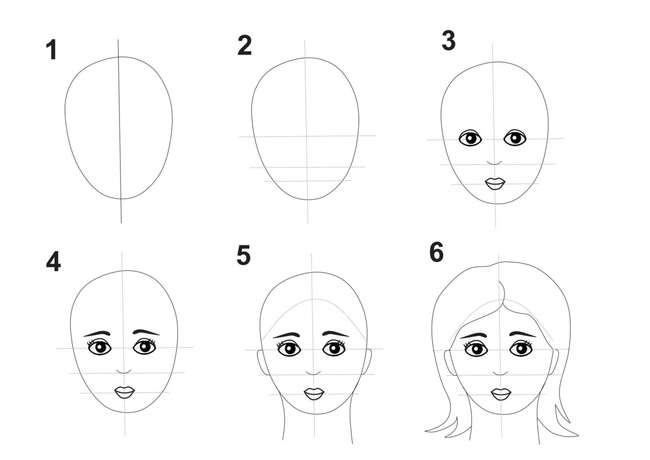 Приложение 17Поэтапное изображение диких животных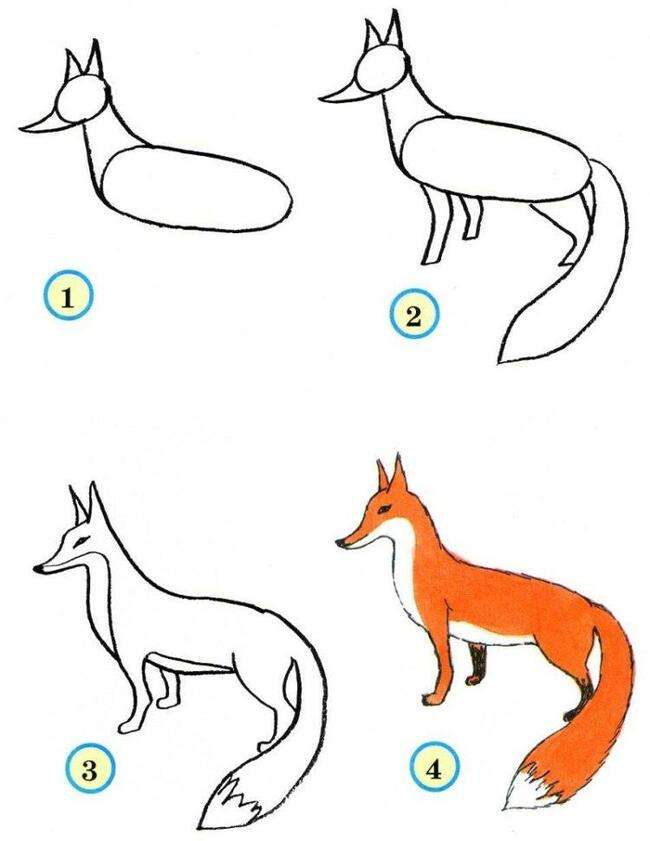 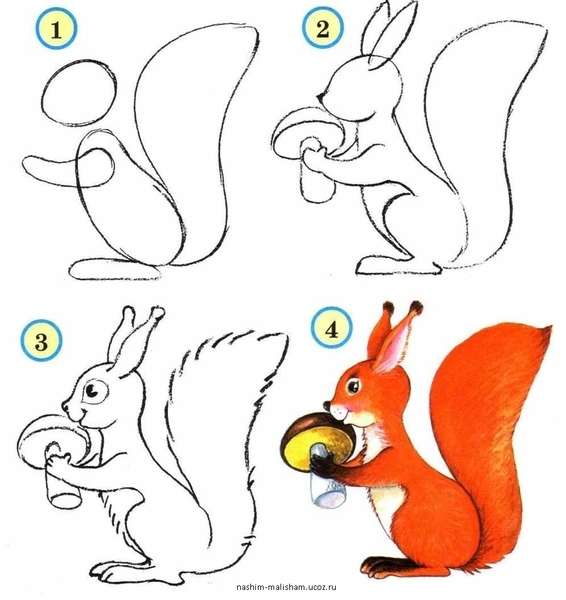 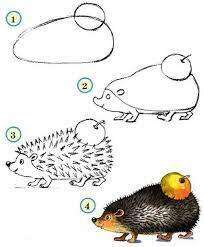 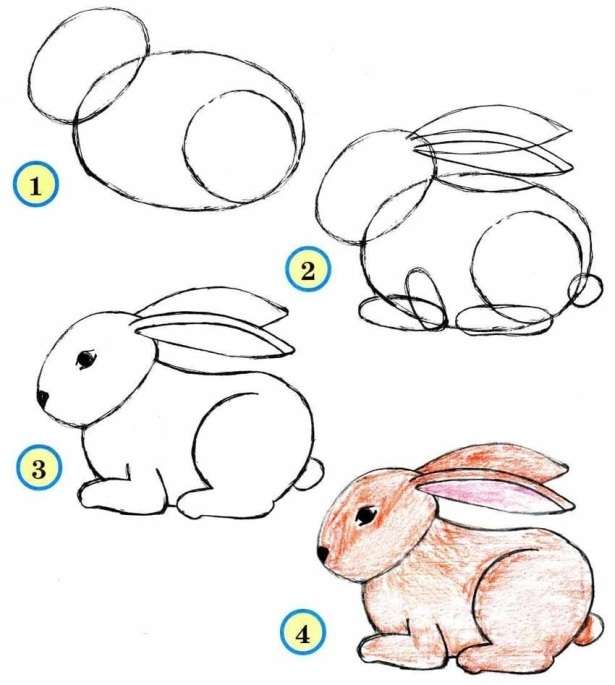 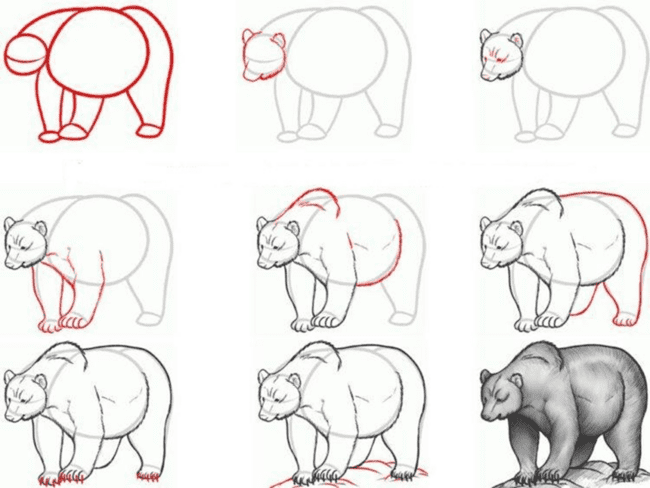 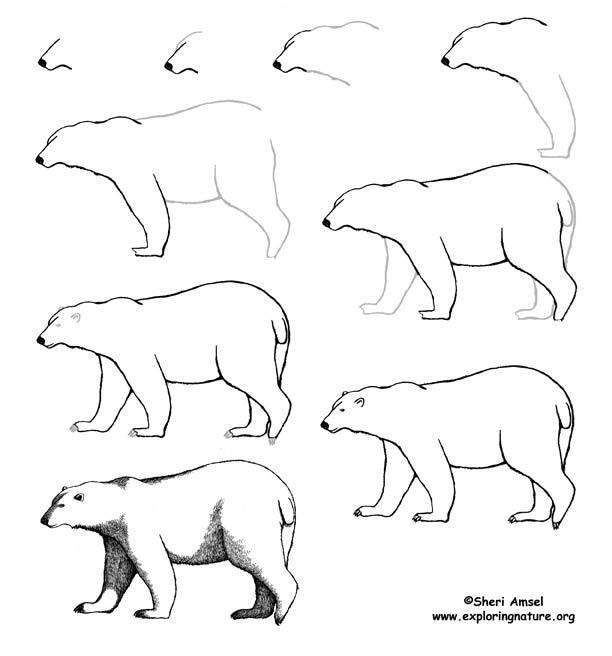 Приложение 18 Иллюстрации Сутеева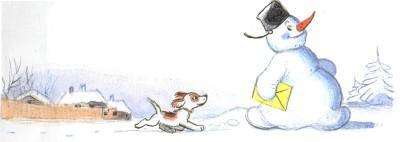 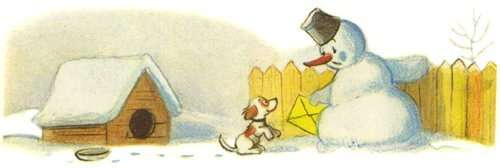 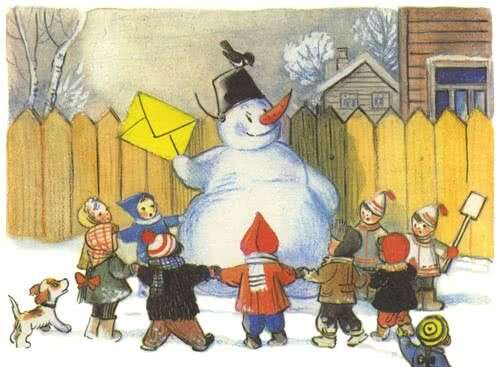 Приложение 19Фигура людей в движении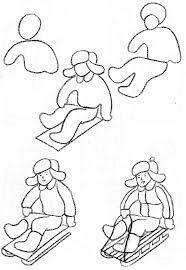 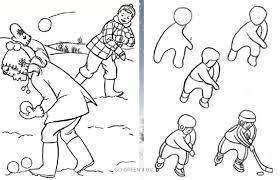 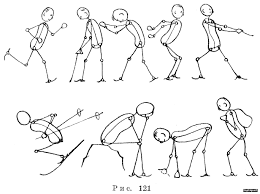 Приложение 20Элементы Городецкой росписи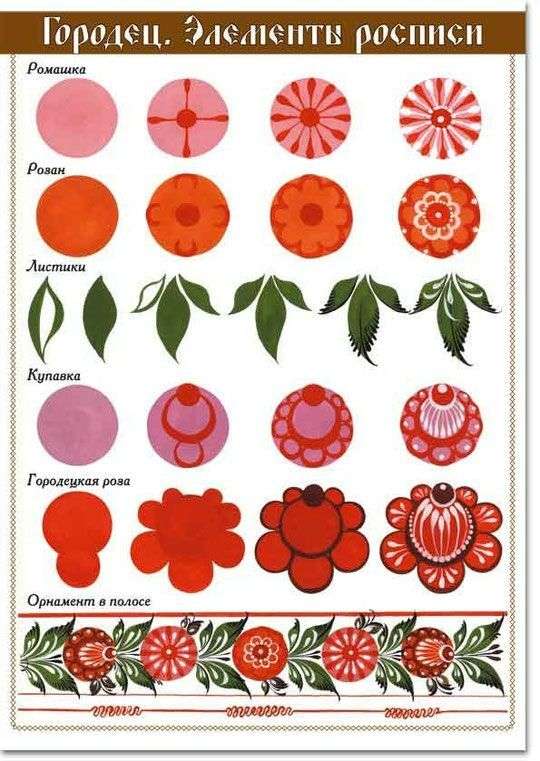 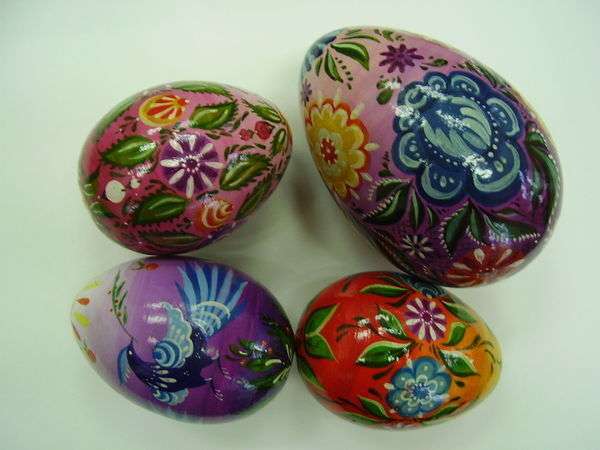 